Bachelor of Social Work Program STUDENT EVALUATION OF FIELD PLACEMENTStudent Name _________________________________ 	Date	________________________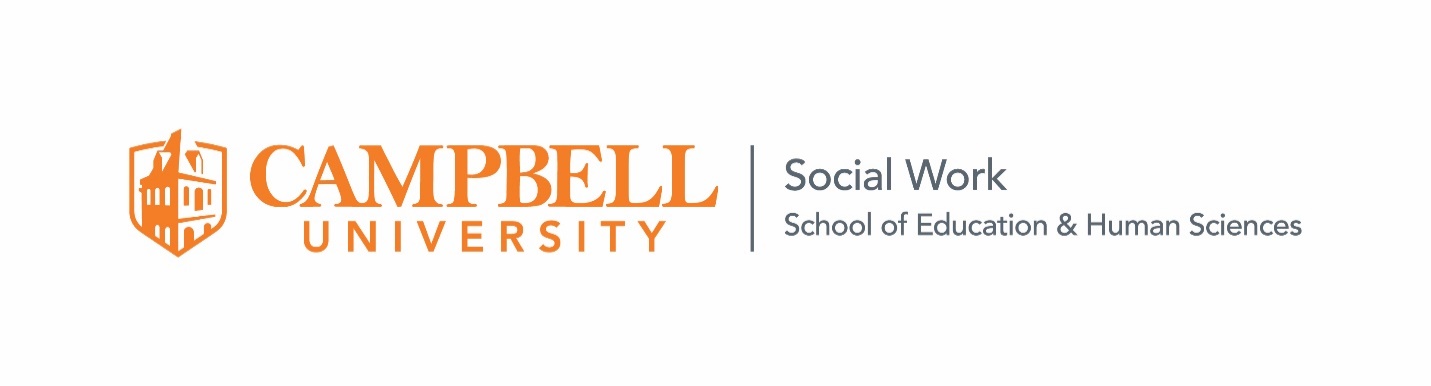 Agency _______________________________________ 	Field Instructor 	________________________Field Director _________________________________	Placement 	______ 290 ______ 490/491 Note: This data will be summarized; specific statements will be confidential.23.	What were the most important competencies (knowledge, values, skills) you gained from this field experience?24.	What, if anything, inhibited you from developing important competencies?25.	What strengths and weaknesses did you bring to the field placement that most influenced the outcome of this experience?26.	How often did the field director meet with you and your field instructor?27.	Estimate the amount of time each week you and your field instructor met for supervision: 	 hour(s) per week of direct supervision.28.	Estimate the amount of time each week you were given consultation and supervision by other staff in your agency: 	 hour(s) per week.29.	In general, evaluate the effectiveness of the Field Instruction Program. What recommendations would you make for improving the Field Instruction Program?Updated 9/22Check the boxes that best describe the statements below.Strongly DisagreeDisagreeUndecidedAgreeStrongly Agree 1.	Overall, my field instructor facilitated my day-to-day learning in my field placement. 2.	My field instructor was committed to having regular scheduled conferences with me. 3.	My field instructor was approachable. 4.	My field instructor assisted me in developing my learning objectives. 5.	Community resources and social workers outside my field placement contributed to my learning experience. 6.	My assignments in the field placement were relevant to my student learning contract. 7.	My field instructor gave me challenging assignments. 8.	My field instructor identified and discussed generalist social work practice skills I need to strengthen. 9.	My field instructor identified my strengths.10.	My field instructor evaluated me on a continuous basis.11.	My field instructor had realistic expectations of me.12.	My field instructor encouraged me to be autonomous and learn independently.13.	My field instructor respected me as an individual.14.	My field instructor is knowledgeable about agency policies and procedures.15.	My field instructor demonstrated good generalist social work practice skills and knowledge.16.	My field instructor demonstrated the ability to conceptualize and communicate knowledge to me.17.	My field director was available for consultation.18.	My field director reviewed and approved my student learning contract. (490 only)19.	My field director monitored my field learning experiences taking corrective action as needed.20.	Overall, my field placement enhanced my learning experience.21.	I would recommend my field instructor to other students.22.	I would recommend my field placement agency to other students.